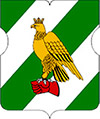 ОТЧЁТГлавы муниципального округа Сокольники «О результате работы Совета депутатов муниципального округа Сокольники иаппарата Совета депутатов муниципального округа Сокольникиза 2021 год»Уважаемые КОЛЛЕГИ и Жители муниципального округа СОКОЛЬНИКИ!	2021 год выдался таким же непростым, как и 2020 год, с большим                 количеством проблем и ограничений, связанных с распространением новой                 коронавирусной инфекции (COVID-19), в связи с чем, приходилось                    корректировать планы работы Совета депутатов и аппарата Совета депутатов муниципального округа Сокольники.	В соответствии с Федеральным законом «Об общих принципах организации местного самоуправления в Российской Федерации», Законом города               Москвы «Об организации местного самоуправления в городе Москве»                       и Уставом муниципального округа Сокольники, в качестве Главы муниципального округа Сокольники, представляю Вашему вниманию отчёт о результатах своей деятельности, деятельности Совета депутатов и аппарата Совета                     депутатов за 2021 год. ГЛАВА МУНИЦИПАЛЬНОГО ОКРУГА СОКОЛЬНИКИ	На основании решения Совета муниципального округа Сокольники             от 21 сентября 2017 года № 1/1 «Об избрании Главы муниципального округа Сокольники», Устава муниципального округа Сокольники, а также в соответствии с Конституцией Российской Федерации, действующим законодательством              Российской Федерации, города Москвы, муниципальными нормативно-правовыми актами муниципального округа Сокольники, я осуществляю свою деятельность, как Глава муниципального округа Сокольники.	При исполнении своих полномочий, продолжаю руководствоваться               следующими направлениями в своей работе:организация работы Совета депутатов муниципального округа                Сокольники в качестве его председателя;организация работы и руководство аппаратом Совета депутатов                    муниципального округа Сокольники, как исполнительно–распорядительным органом местного самоуправления;активное взаимодействие с жителями района Сокольники, участие     в решении имеющихся проблем на придомовых территориях, в многоквартирных домах, своевременное информирование о работе органа местного                 самоуправления; привлечение жителей района к деятельности Совета депутатов, их участие в заседаниях Совета депутатов;взаимодействие с органами исполнительной власти города Москвы по исполнению отдельных полномочий города Москвы и в области решения вопросов местного значения;представление муниципального округа Сокольники в законодательных и исполнительных органах государственной власти разного уровня.	В соответствии с Федеральным законом от 06 октября 2003 года                № 131-ФЗ «Об общих принципах организации местного самоуправления                   в Российской Федерации», Законом города Москвы от 06 ноября 2002 года                 № 56 «Об организации местного самоуправления в городе Москве», Законом города Москвы от 11 июля 2012 года № 39 «О наделении органов местного          самоуправления муниципальных округов в городе Москве отдельными                полномочиями города Москвы» и Уставом муниципального округа Сокольники осуществлялась деятельность органа местного самоуправления муниципального округа Сокольники в 2021 году.Согласно вышеуказанным законам и нормативно-правовым актам                     выделены основные направления деятельности, а именно:осуществление собственных полномочий по решению вопросов местного  значения;осуществление отдельных полномочий города Москвы, переданных          в соответствии с Законом города Москвы от 11 июля 2012 года № 39                      «О наделении органов местного самоуправления муниципальных округов                в городе Москве отдельными полномочиями города Москвы»;взаимодействие с органами исполнительной власти города Москвы;составление и рассмотрение проекта бюджета муниципального округа;утверждение и исполнение местного бюджета, осуществление контроля за его исполнением, составление и утверждение отчета об исполнении местного бюджета;обеспечение всестороннего развития местного самоуправления на             территории муниципального округа Сокольники;организация деятельности Совета депутатов;организация работы аппарата Совета депутатов;информирование жителей о деятельности органа местного самоуправления муниципального округа;взаимодействие и координация деятельности с органами исполнительной             власти района, Восточного административного округа и города Москвы по                 вопросам, направленным на осуществление органами местного самоуправления полномочий по решению вопросов местного значения и осуществлению                переданных полномочий;представление муниципального округа Сокольники в отношениях                  с органами местного самоуправления других муниципальных округов,                органами государственной власти, гражданами и организациями от имени             муниципального округа, аппарата Совета депутатов;проведение еженедельного приема жителей муниципального округа                        и представителей учреждений, организаций, ведомств и др.;участие в работе призывной комиссии в качестве её председателя                         в соответствии с федеральным законодательством.  ___________________________________________________________________________________________________________Главными приоритетами моей работы Главой муниципального округа остаются тесное общение и взаимодействие с жителями района и                          организациями, проведение с ними совместной работы.	Я неоднократно говорила, что диалог с людьми является залогом         эффективности работы местной власти, и моё мнение по этому вопросу                   остаётся неизменным.	Обращения жителей района в письменной и устной форме продолжали поступать в мой адрес в 2021 году.	За отчетный период мне поступило 225 письменных обращений                граждан (2020 год - 117), по которым были подготовлено и направлено                   243 запроса (2020 год - 130) в организации разной подведомственности,             например:Департамент транспорта и развития дорожно-транспортной инфраструктуры Москвы	– об объемах, перечне и сроках проведения работ, в рамках проекта МЦД–3 у МКД: ул. Жебрунова, д. 2, д. 4 и ул. Русаковская, д. 18/20;                         	– об установке крытых павильонов ожидания на остановках района и пр.Департамент природопользования и охраны окружающей среды Москвы 	- о проведении работ по озеленению, рекультивации газонов, высадке                      кустарников и деревьев на территории района;	- о включении в адресный перечень по озеленению придомовые                       территории МКД: 2–й Полевой пер., д. 4, ул. Русаковская, д. 18/20,                             ул. Гастелло, д. 41 и пр.Департамент здравоохранения Москвы	– об объемах работ по капремонту больницы им. братьев Бахрушиных, сроках их проведения;	– о работе поликлинического отделения;	– о создании медицинского диагностического кабинета в МФЦ района             и пр.Департамент городского имущества Москвы	– о возможности размещения кинотеатра (кинозала) на территории             района;	– об улучшении жилищных условий проживания жителей района и пр.Департамент культуры Москвы 	– об оказании содействия в решении вопроса по организации работы         кинотеатра (кинозала) на территории района.Департамент жилищно - коммунального хозяйства Москвы	– о механизированной уборки территории района, 	– о демонтаже наземной прокладки теплосетей по адресу:                                 ул. Б. Остроумовская, д. 23/2;	– об оформлении сетей водоотведения в собственность города и передачи их на баланс ГУП «Мосводосток» по адресу: Сокольническая пл., д. 9 и пр.Департамент капитального ремонта Москвы	– о предоставлении информации о сроках проведения работ по капремонту МКД;	– о контроле за ходом проведения работ по капремонту МКД;Департамент военного имущества Министерства обороны РФ	– об оказании содействия в решении вопроса передачи земельного            участка, являющегося придомовой территорией МКД по адресу: Попов пр.,              д. 1, к. 1 и 2, в общую долевую собственность владельцам жилых и нежилых помещений домов;	– об организации санитарного обслуживания и уборки придомовой               территории МКД по адресу: Попов пр., д. 1, к. 1 и 2.ФГКУ «Центральное территориальное управление имущественных           отношений» Министерства обороны России 	– об итогах рассмотрения заявления, поданного в адрес Комитета                       по архитектуре и градостроительству города Москвы, о внесении изменений в Правила землепользования и застройки города Москвы в отношении придомовой территории МКД по адресу: Попов пр., д. 1, корп. 1 и 2, в целях внесения в ЕГРН достоверных сведений о виде разрешенного использования вышеуказанного земельного участка;	– о решении вопроса о передаче вышеуказанного земельного участка в общую долевую собственность владельцам жилых и нежилых помещений МКДМосковскую городскую думу	– об оказании содействия в решении вопроса по бесшумной уборки      территории районаПрефектуру ВАО Москвы 	– по вопросу благоустройства придомовой территории и детской площадки МКД по адресу: ул. Русаковская, д. 22, проводимого ДКР Москвы, в рамках I этапа работ комплексного благоустройства, проводимого в рамках Комплексной программы благоустройства Правительства Москвы; 	– об определении принадлежности бесхозных тепловых сетей у МКД            по адресу: ул. Б. Остроумовская, д. 23/2; 	– о принятии мер по вопросу водоотведения МКД по адресу:                            Сокольническая пл., д. 9;	– о признании жилых помещений непригодных для проживания в                коммунальных квартирах (ул. Матросская тишина, д. 23/7) и пр.Фонд капитального ремонта Москвы	– о сроках и перечне работ по капремонту домов;	– о переносе срока проведения капремонта МКД на более ранний;	– об усилении контроля за проведением работ по капремонту домов,	– о принятии мер к подрядным организациям за некачественно проводимые работы;	– о внесении изменений в колористический паспорт фасада МКД по            адресу: ул. Русаковская, д. 18/20, с учетом пожеланий жителей и пр.ОАО «РЖД» 	– о предоставлении информации о границах, сроках и графике                      проведения работ по строительству дополнительных ж/д путей на территории района, в рамках проекта МЦД–3.ПАО «Россети Московский регион»Филиал ПАО «Россети Московский регион» - Московские высоковольтные сети»ООО «Энергосеть»ООО «НПК Химстройэнерго»	– о принятии мер и устранении нарушений, допущенных в ходе                 строительных работ на придомовой территории и автостоянке МКД по адресу: ул. Егерская, д. 5, корп. 2.ГУП города Москвы «Мосгортранс»	– о включении в адресный перечень программы обновления линейных объектов дорожно-транспортной инфраструктуры города Москвы на 2022 год следующие адреса:	В 2021 году, по ранее направленным нами обращениям в ГУП города  Москвы «Мосгортранс», были установлены два (2) новых остановочных  павильона по адресам: Б. Матросский пер., д. 1 и на ул. Шумкина, д. 17/16.-----------------------------------------------------------------------------------------------------------------------------------------------------------------	Хочу отметить, что это неполный перечень организаций, в адрес                 которых направлялись запросы, ходатайства и информация, это те ведомства,            в адрес которых мы неоднократно обращались за период 2021 года, в целях     защиты прав и интересов жителей района Сокольники.Нами получены положительные решения об устранении допущенных нарушений, приняты к исполнению, и результаты проведённой работы были доведены до сведения жителей.Мой диалог с жителями района – это ориентация на совместное решение проблем, взаимную своевременную информированность и готовность обеих сторон к совместному равноправному взаимодействию.	Мной постоянно отмечается факт необходимости открытости власти,                                 с привлечением современных информационных технологий, в том в числе                в социальных сетях.За отчётный год, через социальные сети, увеличилось количество                   обращений ко мне, а именно: я получила более чем 1380 обращений,                   (2020 – 1200), на каждое из которых я ответила и дала свои пояснения.Каждый год мной проводится анализ поступающих обращений и 2021 год не стал исключением. На протяжении последних 4–х лет, основными                проблемами, с которыми ко мне обращаются жители района, остаются:– капитальный ремонт многоквартирных домов;– благоустройство придомовых территорий района;– благоустройство детских и спортивных площадок района;– уборка придомовых территорий района;– уборка, содержание и текущий ремонт многоквартирных домов;– получение качественных и своевременных услуг ЖКХ.__________________________________________________________________________________________________________________________________________________________________________________Социально значимой проблемой района осталось:Проведение работ по капитальному ремонту многоквартирных       жилых домов района Сокольники	В 2021 году на территории района Сокольники капитальный ремонт              проводился в 30–ти многоквартирных жилых домах по следующим            адресам:ул. Барболина, д. 4ул. Б. Матросский пер., д. 1ул. Егерская, д. 1ул. Егерская, д. 3ул. Егерская, д. 5, корп. 2ул. Жебрунова, д. 1ул. Короленко, д. 1, корп. 3ул. Колодезная, д. 7, корп. 2Колодезный пер., д. 2, корп. 1 ул. Лобачика, д. 23, корп. 2 ул. Маленковская, д. 9/11 ул. Маленковская, д. 12 ул. Матросская тишина, д. 23/7, корп. 1 ул. М. Остроумовская, 1 ул. М. Остроумовская, д. 1/3 ул. М. Остроумовская, д. 1Г ул. Охотничья, д. 3 ул. Охотничья, д. 10/12, корп. 4 ул. Русаковская, д. 18/20 ул. 3-я Рыбинская, д. 21, корп. 1 ул. 3-я Рыбинская, д. 21, корп. 3 ул. Сокольнический вал, д. 24, к. 2 ул. Сокольнический вал, д. 38 ул. Сокольнический вал, д. 40 ул. Сокольнический вал, д. 46 ул. Стромынка, д. 13 ул. Стромынка, д. 16 ул. 4-я Сокольническая, д. 2 ул. 4-я Сокольническая, д. 3 ул. Шумкина, д. 3, корп. 2	Работа по данному направлению велась в соотвесттвии с пунктом 2             статьи 1 Закона города Москвы от 16.12.2015 № 72 «О наделении органов             местного самоуправления внутригородских муниципальных образований            в городе Москве отдельными полномочиями города Москвы в сфере организации и проведения капитального ремонта общего имущества в многоквартирных домах в рамках реализации региональной программы капитального ремонта общего имущества в многоквартирных домах на территории города Москвы» и постановлением Правительства Москвы от 25.02.2016 № 57-ПП «Об утверждении Порядка реализации органами местного самоуправления внутригородских муниципальных образований в городе Москве отдельного полномочия города Москвы по участию в работе комиссий, осуществляющих открытие работ и приемку оказанных услуг и (или) выполненных работ по капитальному ремонту общего имущества в многоквартирных домах», а также принятых решений         Совета депутатов муниципального округа Сокольники о закреплении депутатов Совета депутатов муниципального округа Сокольники для участия в работе     комиссий, осуществляющих открытие работ и приемку оказанных услуг и (или) выполненных работ по капитальному ремонту общего имущества в многоквартирных домах, муниципальные депутаты принимают для участия в работе          комиссии, осуществляющей открытие работ и приёмку оказанных услуг и (или) выполненных работ по капитальному ремонту общего имущества в многоквартирных домах, принять участие в работе комиссии по приемке выполненных работ по ремонту МКД.Открытость во взаимоотношениях с жителями района, выстроенная               с ними своевременная обратная связь, позволили оперативно получать             необходимую информацию о ходе проведения работ по капитальному ремонту, и возникающих проблемах.Межведомственная рабочая группа по контролю за проведением капитального и текущего ремонта общего имущества в многоквартирных домах, расположенных на территории муниципального округа                  Сокольники, созданная решением комиссии Совета депутатов муниципального округа Сокольники по вопросам градостроительства, землепользования,                 капитального ремонта, жилищно-коммунального хозяйства, благоустройства, социально-экономического развития и реновации жилого фонда (далее – комиссия ЖКХ) 13 октября 2020 года, и председателем которой я                    являюсь, продолжила свою работу в 2021 году.Как и в предыдущем году, организовывались постоянные выездные                  рабочие группы, встречи и комиссионные обследования МКД с участием              муниципальных депутатов, представителей ФКР Москвы, Территориального управления ФКР по ВАО Москвы, управы и ГБУ города Москвы «Жилищник района Сокольники», подрядных организаций и жителей, в ходе которых                 обсуждались и разрабатывались планы мероприятий, и перечень действенных мер, направленных на решение проблемных вопросов и устранение                       недостатков.Так, например, самыми проблемными домами в 2021 году стали          следующие МКД:Б. Матросский пер., д. 1ул. Маленковская, д. 12ул. Матросская тишина, д. 23/7, корп. 1Колодезный пер., д. 2, корп. 1Ни один этап проведенных работ по капитальному ремонту МКД, не был выполнен без замечаний и соответствующих обращений в ФКР, как со стороны жителей, так и со стороны Совета депутатов. На протяжении всего срока                  проведения капитального ремонта в данных домах, жители сталкивались                 с проблемами и неудовлетворительным качеством работ.На сегодняшний день, нерешённые проблемы в домах остаются.Также с большими проблемами в ходе проведения работ по                           капитальному и текущему ремонту столкнулись жители МКД по адресам:                              ул. 3-я Рыбинская, д. 21, корп. 1, ул. 3-я Рыбинская, д. 21, корп. 3,                           ул. М. Остроумовская, д. 1Г., ул. Охотничья, д. 10/12, корп. 4, ул. Русаковская, д. 18/20, ул. Охотничья, д. 3.	В 2021 года Координационный совет по контролю работ по капитальному ремонту проводил рабочие встречи по капремонту МКД по адресам:- ул. Маленковской, д. № 12,			ул. Охотничья, д. 10/12, к. 4- ул. 3-я Рыбинская, д. 21, корп. 1 и 3,	ул. Б. Матросский пер., д. 1- ул. Матросская тишина, д. 23/7,		ул. М. Остроумовская, д. 1 Г- ул. Русаковская, д. 18/20.	Работы по капитальному ремонту дома по адресу: Б. Матросский пер., д. 1, в связи с невыполнением подрядной организации всего запланированного объема, перенесены на 2022 год.	Работа по данному направлению ведётся на постоянной основе,                выработана система взаимодействия с управой района Сокольники,                         ГБУ «Жилищник района Сокольники», ФКР Москвы, подрядными организациями, техническим надзором и другими заинтересованными лицами и                      учреждениями.	Планомерная и скрупулезная работа по данному направлению будет    продолжена мной и муниципальными депутатами в 2022 году.Самыми острыми проблемами района стали:1. Реализация Департаментом капитального ремонта города Москвы на территории района Сокольники I этап работ комплексного благоустройства, проводимого в рамках Комплексной программы благоустройства Правительства Москвы и строительства Большой кольцевой линии             Московского метрополитена (БКЛ) в период 2021–2022 гг.2. Реализация городской программы «Мой район» по комплексному            благоустройство дворовых территорий, на основании проекта ЗАО                      «НИиПИ ИГСП»3. Проведение мероприятий по благоустройству территории района                         Сокольники» в 2021 году из средств стимулирования управы района             Сокольники города Москвы, в соответствии с решением Совета                        депутатов мунциипального округа Сокольники от 10.03.2021 № 4/4.	2021 год, в плане благоустройства нашего района, выдался тяжелым.                    Пересечение нескольких программ благоустройства территории района           Сокольники одновременно, создало большие трудности для жителей района, недовольство и нарекания с их стороны.	В течение 2021 года муниципальные депутаты принимали активное    участие в решении проблем, возникающих в ходе благоустройства придомовых территорий многоквартирных домов, а также контролировали их выполнение,     а именно: 	- депутаты встречались с жителями МКД по адресам: ул. Сокольнический вал, д. 40, Б. Матросский пер., д. 1, ул. Маленковская, д. 12, ул. Русаковская,             д. 18/20; ул. Русаковская, д. 22, ул. Маленковская, д. 28 и др.	Стоит отметить, что жители МКД по адресу ул. Русаковская, д. 22              не согласились с предложенными видами МАФов, которые планировали           установить на их детской площадке, в ходе реализации Департаментом              капитального ремонта города Москвы на территории района Сокольники                I этапа работ комплексного благоустройства, проводимого в рамках Комплексной программы благоустройства Правительства Москвы, и обратились ко мне с просьбой оказать помощь в решении данной проблемы и не допустить их установку.	Мы обратилась в префектуру ВАО Москвы с ходатайством                          об организации и проведении рабочей встречи с представителями ДКР Москвы, подрядной организации АО «ГК «ЕКС»», управы района Сокольники и          жителями данного дома. В ходе проведенной встречи удалось достичь                   договорённости по данному вопросу, согласовать с жителями виды          МАФов, которые будут установлены на детской площадке в 2022 году.	Всего за отчётный год мной было проведено 24 рабочие встречи           с жителями, представителями подрядных организаций, управы района,                  ГБУ «Жилищник района Сокольники» и другими заинтересованные лицами, связанные с проблемами в ходе проведения работ по благоустройству района.	Также, в целях защиты прав и интересов жителей нашего района, которые столкнулись с большими неудобствами в ходе реализации               Департаментом капитального ремонта города Москвы на территории района Сокольники I этапа работ комплексного благоустройства, проводимого                в рамках Комплексной программы благоустройства Правительства Москвы и строительства Большой кольцевой линии Московского метрополитена (БКЛ)    в период 2021–2022 гг. и Реализации городской программы «Мой район» по комплексному благоустройство дворовых территорий, на основании проекта ЗАО «НИиПИ ИГСП», помимо обходов территории района и встреч                       с заинтересованными лицами и жителями, мной постоянно направлялись обращения и запросы в разные организации и ведомства, для принятия мер по устранению тех или иных замечаний и недочётов, например:Префектуру ВАО Москвы 	– о принятии мер по устранению некачественно проведенных работ          по благоустройству пешеходных зон в районе по ул. Маленковская на                  пересечении с Песочным пер., где образовался подъем с тремя уровнями                  и несколькими гранями скосов;	– о принятии мер по нанесению временной разметки, подсветки                           и установки ограждения на месте проведения работ по благоустройству                  пешеходной зоны по ул. Маленковская (со стороны МКД № 25 ул. Русаковская), где был образован выступ на проезжую часть, создающий аварийную           ситуацию, т.к. машины вынуждены были выезжать на встречную полосу            движения;	– о проведении работ по нанесению временной дорожной разметки на                 ул. Маленковская, д. 42, к. 1, где произошло пересечение встречных потоков движения автотранспорта, в связи с изменением геометрии проезжей части, произошедшей в ходе проведения работ по благоустройству.ГКУ города Москвы «Центр организации дорожного движения                    Правительства Москвы» (ЦОДД) ГБУ города Москвы «Жилищник района Сокольники»	– о проведении работ по нанесению временной дорожной разметки на                 ул. Маленковская, д. 42, к. 1, где произошло пересечение встречных потоков движения автотранспорта, в связи с изменением геометрии проезжей части, произошедшей в ходе проведения работ по благоустройству.Департамент капитального ремонта Москвы	– об организации движения и обеспечении ограждения мест производства работ по благоустройству на территории района;	– о проверке на соответствие нормам СП и СНиП выполненных работ по устройству скатов в зоне парковок для инвалидов и пешеходных зонах по                адресам: Сокольнический пер., примыкающий к Сокольнической пл., д. 4,                 а также ул. Сокольническая слободка и др.Объединение административно–технических инспекций города Москвы         (ОАТИ) 	– о принятии мер по обеспечению требований безопасности при проведении работ по благоустройству района, в соответствии с требованиями ВСН 37-84 «Инструкции по органи зации движения и ограждению мест производства дорожных работ и ОМД 218.6.019-16 «Рекомендации по организации движения и ограждения мест производства дорожных работ», в рамках проведения          следующих работ по благоустройству территории района:	а) строительство станции БКЛ метро «Сокольники», которое проводит                   Департамент строительства города Москвы и подрядная организация                    ООО «Тоннель 2001»;	б) благоустройство улиц района, прилегающих к станции БКЛ метро                       «Сокольники», которое проводит Департамент капитального ремонта города Москвы и подрядная организация АО «ГК «ЕКС»»;	в) благоустройство территории района, которое проводил ГБУ города Москвы «Жилищник района Сокольники»;	г) реконструкция КЛ Елоховской ТЭЦ, которую проводил Департамент капитального ремонта города Москвы и подрядная организация ООО                   «НПК «Химстройэнерго»».	Мной, как Главой муниципального округа Сокольники и муниципальным             депутатом, принимались все необходимые меры для решения возникающих проблем. Ни одна жалоба либо обращение жителей района не остались без внимания и должного реагирования.-------------------------------------------------------------------------------------------------------------------------------------------------------------------------------------------------------------------------------------------------------------------------------------------------	Помимо обозначенных выше проблем, мной осуществлялась и другая работа. Было много встреч, бесед, конференций и прочее.	В июле 2021 года приняла участие в стратегической сессии в режиме            видеоконференции на тему «Повышение качества жизни инвалидов – приоритет народной программы «единой России», в ходе которой прошло обсуждение важных вопросов благополучия жителей города.	В обсуждении приняли участие муниципальные депутаты, члены                       депутатской группы партии «Единая Россия» в составе Совета депутатов           Сокольников, в ходе которого поддержали государственные программы                  по созданию безбарьерной городской среды и транспортной доступности,                   совершенствованию медико-социальной экспертизы на основе цифровизации.-------------------------------------------------------------------------------------------------------------------------------------------------------------------------------------------------------------------------------------------------------------------------------------------------	Также в июле 2021 года провела 13 онлайн - конференций                     на платформе ZOOM, в ходе которых состоялся разговор с жителями района о проделанной  работе за четыре года и о формировании новых наказов в                   народную программу партии «Единая Россия», а именно:	- о восстановлении Сокольнической аллеи (площади);	- о медицинском обслуживании в Больнице имени братьев Бахрушиных и её поликлиническом отделении;	- о мероприятиям, проводимых в муниципальном округе;	- о благоустройстве дворов, детских и спортивных площадок;	- о ходе капремонта детской поликлиники на ул. Матросская тишина, 14; 	- о капитальном ремонте многоквартирных домов района; 	- о проблемах, связанных с шумом в ночное время при работе Мосводоканала, у МКД по адресам: ул. Жебрунова, д. 2, д. 4 и ул. Русаковская, д. 18/20;	- об оказании содействия в демонтаже надземной прокладки тепловых  сетей у МКД по адресу: ул. Б. Остроумовская, д. 23/2;	- об оказании помощи в разработке нового колористического паспорта           фасада МКД по адресу: ул. Русаковская, д. 18/20;	- об организации безопасного дорожного движения на дорогах района и многих других проблемах.В 2021 году мною осуществлялся еженедельный приём жителей и                  представителей организаций, в помещении аппарата Совета депутатов                     по адресу: ул. Русаковская, д. 28, в ходе которых было принято 155 человек (2020 – 209).Однако, мной осуществлялось ежедневное общение с жителями в          онлайн формате, по средством электронных средств связи (электронной почты и телефона) и количество обращений, направленных в мой адрес таким способом, за 2021 год значительно увеличилось. Таких обращений поступило – 123 (2020 – 64), в том числе на портал                    «Избиратель-депутат» - 22.Также ежедневный приём населения вели сотрудники аппарата Совета         депутатов муниципального округа Сокольники по всем интересующим жителей района вопросам.Чаще всего граждане обращались по вопросам:Благоустройство дворовых территорий и их озеленение.Ремонт и благоустройство детских и спортивных площадок.Перенос сроков проведения капитального ремонта в многоквартирных домах.Ремонт домов и подъездов (капитальный и текущий).Установка остановочных крытых павильонов.Ограждения придомовых территорий (установка шлагбаумов).Улучшения жилищных условий проживания.Правовая защита.	Самыми важными условиями эффективной работы с жителями района для меня остаются своевременность рассмотрения их обращений, подготовка и             направление запросов, ходатайств и писем в профильные организации и               учреждения. 	Стоит особо отметить, что все перечисленные мной вопросы постоянно                  рассматривались и обсуждались на заседаниях депутатской группы партии «Единая Россия» в Совете депутатов муниципального округа Сокольники.	В региональные недели приема граждан, в том числе посвящённые                20-летию парии «Едина Россия», проводила онлайн - приём жителей       района Сокольники в офисе окружного отделения по адресу:                            ул. Щербаковская, д. 53, к. 17, каб. 105 и местного отделения партии «Единая Россия» по адресу: ул. 3-я Сокольническая, д. 7.	Вопросов было много, одна часть которых решалась мной сразу                   на месте, а другая бралась на дальнейшую проработку. Основными темами           обращений стали:	- доступность и качество здравоохранения (получение лекарств,                    получение квот на проведение операций, запись на приём к врачам, наличие врачей в поликлиниках (детской и взрослой));	- улучшение жилищных условий проживания (расселение коммунальных квартир, постановка на учёт по нуждаемости, конфликтные ситуации с                      соседями, незаконная сдача в наём квартир);	- социальное обеспечение льготных категорий граждан, инвалидов                 и ветеранов ВОВ (получение услуг по комплексной уборке квартир, комплексных санитарно-гигиенических услуг, патронажных социально-медицинских  услуг);	- своевременность и полнота получения жилищно–коммунальных услуг (отсутствие горячей воды, перебои с холодной водой, засоры канализаций,  подтопление подвальных и чердачных помещений, дезинфекция и дезинсекция мест общего пользования);	- качественное выполнение работ по содержанию, ремонту и уборке              придомовых территорий и МКД;	- благоустройство детских и спортивных площадок и пр.	Многие вопросы и обращения жителей были доведены мной до сведения  главы управы района Сокольники, заместителей главы управы и обсуждались           с ними совместно.	Оперативно и конструктивно решать и оказывать необходимую                  помощь жителям района мне позволило, выстроенное взаимодействие                        с управой района Сокольники, ГБУ города Москвы «Жилищник района                    Сокольники», учреждениями социальной защиты населению, многофункциональным центром обслуживания населения и многими другими службами                 района.	В марте 2021 года прошла обучающий курс в рамках повышения                      квалификации по программе «Организация работы комиссии по предупреждению и ликвидации ЧС и обеспечению пожарной безопасности»                               в Учебно-методическом центре по гражданской обороне и чрезвычайным               ситуациям.	23 декабря 2021 года приняла участие в работе XII съезда Ассоциации «Совет муниципальных образований города Москвы». Местом проведения съезда был выбран город Зеленоград, Зеленоградского административного              округа города Москвы. В ходе работы съезда подвели итоги за год, рассмотрели приоритетные направления деятельности Совета муниципальных образований города Москвы.------------------------------------------------------------------------------------------------------------------------	Во исполнении Федерального законодательства РФ, Закона города              Москвы от 06.11.2002 г. № 56 «Об организации местного самоуправления в городе Москве» и Устава муниципального округа Сокольники принимала      участие в организации работы призывной комиссии, являясь её председателем.	Призыв граждан на военную службу в ряды Вооруженных сил Российской Федерации на территории муниципального округа Сокольники                          в 2021 году проведен в соответствии с Федеральным Законом «О воинской    обязанности и военной службе», Указом Президента РФ от 29.03.2021 № 186 «О призыве в апреле–июле 2021 года граждан Российской Федерации на             военную службу и об увольнении с военной службы граждан, проходящих          военную службу по призыву» и Указом Президента РФ от 30.09.2021 № 556         «О призыве в октябре–декабре 2021 года граждан Российской Федерации на             военную службу и об увольнении с военной службы граждан, проходящих           военную службу по призыву».	В состав призывной комиссии района входят представители управы              района Сокольники, ОМВД России по району Сокольники, образовательных учреждений района и Центра занятости населения ВАО города Москвы.	В исполнении требований законодательной базы Российской Федерации и города Москвы мной была организована работа, направленная на                        осуществление призыва граждан на военную службу в ряды Вооруженных сил Российской Федерации.	Граждане, подлежащие призыву, проходили отбор по профессиональному, психологическому и медицинскому освидетельствованию с целью                   вынесения решения о призыве на военную службу, об отсрочке либо освобождении от призыва.	Мной, как председателем призывной комиссии района Сокольники       проводилась следующая работа:	- утверждала план работы призывной комиссии;	- согласовывала персональный состав призывной комиссии;	- организовывала работу призывной комиссии;	- вела заседания призывной комиссии;	- контролировала своевременность прибытия и наличие на заседаниях призывной комиссии не менее двух третей её членов;	- контролировала, чтобы призывная комиссия принимала решение в          отношении призывника только после определения категории годности его         к военной службе.	- участвовала в инструкторско-методических сборах в военном                      комиссариате Москвы.	За период 2021 года было проведено 20 заседаний призывной комиссии            района (весной – 7, осенью – 13) и норма по призыву выполнена на 100%,                   а именно: 	- в весенний призыв призвано – 22 человека;	- в осенний призыв призвано – 22 человека.	Итого в 2021 году в ряды Вооруженных сил РФ было призвано                 44 жителя района Сокольники.	Все мероприятия, связанные с призывом граждан на военную службу,                предусмотренные нормативными правовыми актами в области воинской               обязанности и военной службы, в целях реализации гражданами РФ конституционного долга, выполнены районной призывной комиссией в 2021 году                 в полном объеме, в срок и на высоком уровне.-----------------------------------------------------------------------------------------------------------------------------------------------------------------	Актуальным вопросом в 2021 году осталась:Организация бесперебойной и эффективной работы Совета депутатов и аппарата Совета депутатов муниципального округа Сокольники в период режима повышенной готовности, в связи с распространением новой              коронавирусной инфекции (COVID-19)	Советом депутатов и аппаратом Совета депутатов муниципального                   округа Сокольники были решены следующих вопросы:	- бесперебойная работа Совета депутатов и аппарата Совета депутатов муниципального округа Сокольники в период режима повышенной готовности и принятых ограничений;	- прием населения, участие в заседаниях профильных комиссий,                   открытие и приемка работ по капитальному ремонту МКД и пр. муниципальными депутатами;	- работа сотрудников аппарата Совета депутатов без элементов дистанционного режима работы и без ущерба организации труда; 	- эффективное взаимодействия с жителями района и организациями            разной подведомственности;	- оказание своевременной и необходимой помощи ветеранам ВОВ и              труда, многодетным семьям и другим нуждающимся.	Я, муниципальные депутаты и сотрудники аппарата Совета депутатов            муниципального округа Сокольники на высоком профессиональном и                          человеческом уровне выполняли свои обязанности в 2021 году.---------------------------------------------------------------------------------------------------------------------------------	Также в пределах полномочий Главы муниципального округа Сокольники мной осуществлялась деятельность по следующим направлениям:издание правовых актов органа местного самоуправления муниципального округа Сокольники;обеспечение осуществления органом местного самоуправления полномочий по решению вопросов местного значения и осуществлению переданных полномочий;обеспечение функционирования и взаимодействия органа местного                   самоуправления с органами исполнительной власти города Москвы;осуществление созыва очередных и внеочередных заседаний Совета                  депутатов;участие в заседаниях комиссий и подготовке проектов решений для          вынесения их на обсуждение на заседаниях Совета депутатов;внесение проектов решений в Совет депутатов;осуществление контроля за выполнением нормативно-правовых актов Совета депутатов;осуществление организации деятельности Совета депутатов.-------------------------------------------------------------------------------------------------------------------------------------------------------------------------------------------------------------------------------------------------------------------------------------------------II. СОВЕТ ДЕПУТАТОВСовет депутатов муниципального округа Сокольники – это орган,              обладающий правом представлять интересы населения района и принимать от его имени решения, действующие на территории муниципального округа.           Именно Совет депутатов непосредственно выражает волю населения                        муниципального округа в целом, формализуя ее в своих решениях.Обязанности Председателя Совета депутатов муниципального округа     Сокольники мной исполняются на основании статьи 5 Устава муниципального округа Сокольники.Согласно Регламента Совета депутатов муниципального округа                   Сокольники, утвержденного решением Совета депутатов от 17 ноября                 2017 года № 5/8 осуществлялась работа Совета депутатов муниципального              округа Сокольники в 2021 году, на очередных и внеочередных заседаниях,             которые проводились открыто в соответствии с утвержденными депутатами ежеквартальными планами работ и повестками, а также с учетом ежедневных и еженедельных изменений санитарно–эпидемиологической обстановки в городе Москве и требованиями к их соблюдению.	О датах проведения заседаний Совета депутатов своевременно                    извещались муниципальные депутаты и приглашенные лица, и в обязательном порядке каждому депутату направлялись материалы.Муниципальные нормативно - правовые акты регулярно предоставлялись                     в Регистр муниципальных нормативных правовых актов города Москвы,                в соответствии с Приказом Департамента территориальных органов исполнительной власти города Москвы от 01 октября 2019 года № 92 «О внесении                   изменений в приказ Департамента территориальных органов исполнительной власти города Москвы от 6 февраля 2012 года № 4 «О порядке оформления и представления правовых актов органов местного самоуправления внутригородских муниципальных образований в городе Москве для внесения в Регистр                 муниципальных нормативных правовых актов города Москвы».	Необходимо отметить, что деятельность Совета депутатов                            муниципального округа Сокольники основывается на принципах:	- законности;	- гласности;	- учета общественного мнения;	- соблюдения прав и свобод человека и гражданина;	- коллегиальности;	- ответственности перед населением;	- взаимодействия и сотрудничества в обеспечении жизнедеятельности  населения с органами местного самоуправления.	Приоритетными направлениями в деятельности Совета депутатов             муниципального округа Сокольники являются:	- социальное законодательство, нацеленное на повышение качества           жизни жителей;	- обеспечение своевременного приведения нормативно-правовых актов в соответствие с федеральным и московским законодательством;	- контроль за реализацией принятых решений.По результатам проведенного Департаментом территориальных          органов исполнительной власти города Москвы мониторинга соблюдения законодательства, нарушений Советом депутатов муниципального округа            Сокольники не выявлено.С целью проведения проверки соблюдения принимаемых нормативных муниципальных правовых актов требованиям действующего законодательства, данные документы, в установленные сроки, представлялись в Преображенскую межрайонную прокуратуру Восточного административного округа города             Москвы.На заседаниях Совета депутатов присутствовали и принимали участие                   в обсуждении вопросов глава управы района Сокольники Цветкова Е.Н.,               заместители главы управы района Сокольники: Климкина Е.Н., Ганцель И.В., Гарсков А.Л., представители префектуры Восточного административного           округа, советники депутата Московской городской Думы Яндиева М.И.,                помощники прокурора Преображенской межрайонной прокуратуры,                  представители государственных учреждений, общественных организаций,         а также жители муниципального округ Сокольники.	Трансляция аудиовидеозаписей всех заседаний размещались на                       официальном сайте органа местного самоуправления муниципального округа  Сокольники в сети «Интернет» (http://www.mu-sokolniki.ru/), а принятые                    Совета депутатов решения опубликовывались в бюллетене «Московский                    муниципальный вестник».	За период 2021 года состоялось 15 заседаний Совета депутатов,                на которых было рассмотрено 130 вопроса (в 2020-104) и принято 80 решений (в 2020 - 83), среди которых:организационные и правовые вопросы – 22 (2020 – 26);отчеты руководителей учреждений района – 11 (2020 – 11);экономика, финансы – 16 (2020 – 17);ЖКХ, благоустройство, озеленение, экология – 12 (2020 – 10);градостроительство, землепользование – 1 (2020 – 5);планы мероприятий – 12 (2020 – 10);потребительский рынок – 3 (2020 – 2);социально-воспитательная и досуговая работа, патриотическое                     воспитание, вопросы здравоохранения – 3 (2020 – 2).	Советом депутатов муниципального округа Сокольники в 2021 году  приняты и согласованы решения по следующим направлениям:В сфере организации деятельности управы района и городских                      организаций	заслушаны отчёты и информация руководителей следующих учреждений            об основных направлениях деятельности по итогам деятельности за 2020 год:управы района Сокольники;ГБУ города Москвы «Жилищник района Сокольники»;ГБУ города Москвы ТЦСО «Сокольники»;Многофункционального центра предоставления государственных услуг района Сокольники (МФЦ района Сокольники);ГБУЗ города Москвы «Городская больница им. братьев Бахрушиных»;ГБУЗ города Москвы «Детская поликлиника № 52 ДЗМ города Москвы»;ОМВД России по району СокольникиГБУ города Москвы «Детский молодёжный центр «Сокольники»;ГАУК города Москвы «Парк культуры и отдыха «Сокольники»;ЖСК «ЭКСТРА» (ул. 3-я Рыбинская, д. 21, корп. 2).В сфере благоустройства согласованы:	Адресные перечни дворовых территорий для проведения работ по их благоустройству за счет средств стимулирования управы района Сокольники                    по 38 адресам: ул. Бабаевская, д. 1/8, стр. 1, д. 1/8 стр. 3 ул. 2-ая Боевская, д. 6ул. Жебрунова, д. 2 ул. Жебрунова, д. 4 ул. Колодезная, д. 7, корп. 3 ул. Колодезная, д. 7, корп. 4 ул. Колодезная, д. 7, корп. 5 ул. Колодезная, д. 7, корп. 6 Колодезный пер., д. 2, корп. 1 ул. Короленко, д. 1, корп. 10  ул. Короленко, д. 2, корп. 1 ул. Короленко, д. 5 ул. Короленко, д. 9, корп. 1 ул. Короленко, д. 9, корп. 2 ул. Лобачика, д. 23, корп. 1 ул. Маленковская, д. 17-19 ул. Матросская тишина, д. 16, д. 16А ул. Матросская тишина, д. 19, корп. 2 ул. Матросская тишина, д. 19, корп. 3 Б. Матросский пер., д. 1 ул. М. Остроумовская, д. 1Г ул. М. Остроумовская до ул. Короленко ул. Б. Остроумовская, д. 10, корп. 3 ул. Русаковская, д. 18/20 ул. 3-я Рыбинская, д. 21, корп. 3ул. Старослободская, д. 14, д. 16/17 ул. Стромынка, д. 5 ул. Стромынка, д. 13 ул. Стромынка, д. 15 ул. Стромынка, д. 19, корп. 1 ул. Стромынка, д. 21, корп. 1 ул. Стромынка, д. 23/16 ул. Сокольнический Вал, д. 1А Сокольническая пл., д. 4 Сокольническая пл., д. 9 ул. Шумкина, д. 7ул. Шумкина, д. 9ул. Шумкина, д. 17/16	Решениям о согласовании вышеуказанного адресного перечня предшествовала серьезная, многомесячная и кропотливая работа, в ходе которой                  муниципальные депутаты осуществили объезды и комиссионные обследования придомовых территорий района, провели осмотр детских и спортивных площадок района, проанализировали их состояние и запросили, в управе района и ГБУ города Москвы «Жилищник района Сокольники», информацию о сроках их предыдущего благоустройства, провели многократные встречи с жителями, на которых выяснили их нужды и предпочтения, обсудили и согласовали с             ними планы благоустройства, перечень МАФов и схемы их размещения.	Однако, в силу разных обстоятельств, мероприятия по благоустройству на следующих 12 дворовых территориях не были проведены либо                      проведены не в полном объеме:ул. Жебрунова, д. 2ул. Жебрунова, д. 4ул. Колодезная, д. 7, корп. 3ул. Колодезная, д. 7, корп. 4ул. Колодезная, д. 7, корп. 5 Колодезный пер., д. 2, корп. 1ул. Короленко, д. 2, корп. 1ул. Матросская тишина, д. 16, д. 16Аул. Русаковская, д. 18/20ул. Стромынка, д. 13ул. Стромынка, д. 19, корп. 1ул. Стромынка, д. 21, корп. 1Направление средств стимулирования управы района Сокольники города Москвы на разработку проектно-сметной документации для                    мероприятий по обустройству улиц, содержание которых осуществляется                подведомственными префектуре ВАО города Москвы организациями                        по 6 адресам:Колодезный пер., д. 3 Колодезный пер., д. 7, к. 4Матросская Тишина на пересечении со Стромынским пер.1-ый Лучевой просек (рядом с территорией гимназии ФГБОУ ВО Российский университет транспорта МИИТ (2-ой Лучевой просек, д. 5А)на пересечении ул. Сокольнический Вал и Маленковской ул.пересечение Поперечного просека и ул. 1-й РыбинскойРаботы по безопасности дорожного движения района Сокольники   города Москвы по 22 адресам, из них:Выполнены по 19 адресам:ул. Большая Тихоновская, д. 2, стр. 1ул. 2–я Сокольническая, д. 3 ул. Олений Вал д. 22, стр. 4ул. 2-я Боевская ул. 3-я Рыбинская ул. Охотничья, д. 6,стр. 2Пересечение ул. 1-й Боевской и ул. 2-й Боевской Пересечение 5-го Лучевого просека и Поперечного просекаул. Сокольнический Вал, д. 2ул. Шумкина, д. 26 (обустройство площадки под остановочный павильон «ул. Шумкина, д. 26»)Колодезный пер., д. 3Проектируемый проезд №570Рыбинский пер. (пересечение с 3-й Рыбинской ул.)Колодезный пер., д. 7, к. 4ул. Гастелло д. 31-ый Лучевой просек (рядом с территорией гимназии ФГБОУ ВО                   Российский университет транспорта МИИТ (2-ой Лучевой просек, д. 5А)на пересечении ул. Сокольнический Вал и ул. Маленковскойул. Стромынка, д. 1/3ул. Матросская тишина на пересечении со Стромынским пер.Не выполнены по 3 адресам:Малый Олений пер. (Олений Вал ул., д. 7,стр. 9)ул. Маленковская, д. 25, 28, пересечение ул. Маленковской и                           Сокольнического пер. на ул. Маленковской перед Сокольническим Валомпересечение Поперечного просека и ул. 1-й Рыбинской	Установка ограждающих устройств (2 шлагбаума) на придомовой территории многоквартирного дома по 1 адресу:ул. Гастелло, д. 39В сфере размещения сезонных (летних) кафе при стационарных предприятиях общественного питания» согласован проект схемы                размещения по 1 адресу:ул. Русаковская, д. 22 В сфере размещения ярмарки выходного дняСогласно решению Совета депутатов муниципального округа Сокольники от 20.08.2021 № 9/1 «О согласовании места размещения ярмарки выходного дня на территории района Сокольники в 2021 году» депутатами было                 согласовано место размещения ярмарки выходного дня на территории района Сокольники в 2021 году по адресу: ул. Матросская тишина, д. 19, стр. 1.В сфере работы с населением по месту жительства согласованы	Ежеквартальные сводные районные календарные планы                       по досуговой, социально-воспитательной, физкультурно-оздоровительной и спортивной работе с населением по месту жительства.	Однако, в связи с обстоятельствами непреодолимой силы, которые             произошли в 2021 году, проведение некоторых мероприятий было отменено.Согласованы и проведены дополнительные мероприятия по                     социально-экономическому развитию района Сокольники в 2021 году,          а именно:Оказание материальной помощи, в т.ч.: - продовольственные наборы;- товары длительного пользования Оказание социально-бытовых услуг льготным категориям граждан                 (баня, химчистка, ремонт обуви, парикмахерская) Оказание материальной помощи (денежное) Осуществление досуговой и социально–воспитательной работы                       с населением по месту жительства, в т. ч.:- продовольственные наборы ко Дню Победы;- праздничные наборы;- приобретение сувенирной продукции;- подарки первоклассникам;- подарки медалистам;- транспортные услуги;- полиграфическая продукция;- цветочная продукция;Осуществление досуговой и социально-воспитательной работы                         с населением по месту жительства (приобретение технической аппаратуры для проведения мероприятий)Ремонт квартир детей–сирот и детей, оставшихся без попечения                    родителей (1 квартира)Ремонт двух входных групп по адресу: ул. Сокольнический Вал, д. 50, корп. 2, подъезд 1, 2-------------------------------------------------------------------------------------------------------------------------------------------------------------------	Также Совет депутатов продолжает на заседаниях рассматривать и принимать решения по другим направлениям в рамках своих полномочий:по рассмотрению проекта местного бюджета, утверждение местного бюджета, утверждение отчета об исполнении местного бюджета;по согласованию проектов адресных перечней многоквартирных домов,             подлежащих включению в краткосрочный план реализации региональной                           программы капитального ремонта общего имущества в многоквартирных             домах, расположенных на территории муниципального округа Сокольники;по внесению изменений и дополнений в Устав муниципального округа             Сокольники;по противодействию коррупции в органах местного самоуправления              муниципального округа Сокольники;по утверждению местных праздничных и иных мероприятий в                   муниципальном округе Сокольники;по внесению изменений и дополнений в Регламенты реализации                        отдельных полномочий города Москвы органами местного самоуправления муниципального округа Сокольники.	Советом депутатов в 2021 году были организованы и проведены               3 публичных слушания по проектам решений Совета депутатов муниципального округа Сокольники, с учётом предложений и замечаний, поступивших                 от жителей района, по следующим вопросам:о проекте решения Совета депутатов муниципального округа Сокольники         «Об исполнении бюджета муниципального округа Сокольники за 2020 год»              от 13 апреля 2021 года № 6/3;о проекте решения Совета депутатов муниципального округа Сокольники                «О бюджете муниципального округа Сокольники на 2022 год и плановый                период 2023 и 2024 годов» от 09 ноября 2021 года № 13/1о проекте решения Совета депутатов муниципального округа Сокольники «О внесении изменений и дополнений в Устав муниципального округа                   Сокольники» от 08 июня 2021 года № 8/6».	Контроль выполнения всех, без исключения, принятых Советом                    депутатов муниципального округа Сокольники решений осуществляется депутатами постоянно.-------------------------------------------------------------------------------------------------------------------------------------------------------------------------------------------------------------------------------------------------------------------------------------------------	Депутаты Совета депутатов при осуществлении депутатских полномочий руководствуются, прежде всего, интересами населения района, своего                         избирательного округа и действующим законодательством.	Каждый депутат лично осуществляет свои полномочия, принимает               непосредственное участие в заседаниях Совета депутатов, через процедуру                   голосования участвует в принятии решений Совета. 	Депутаты поддерживают связь с избирателями, информируют их о своей работе, ведут приём граждан, изучают общественное мнение. Каждый                            из депутатов ведет личный прием избирателей своего избирательного округа     не реже одного раза в месяц. График с информацией о месте, времени приема избирателей размещен на официальном сайте в сети Интернет, на информационном стенде, а также в помещении аппарата Совета депутатов.	В пределах своих полномочий депутаты рассматривают поступившие                   к ним заявления, жалобы, предложения и иные обращения граждан,                     организаций и способствуют их своевременному разрешению. 	Поступившие обращения граждан рассматриваются в соответствии                с Федеральным законом от 02.05.2006 № 59–ФЗ «О порядке рассмотрения        обращений граждан в Российской Федерации».	Муниципальные депутаты вели приём жителей района, согласно  графикам приёма населения, утвержденных на депутатских группах партии           «Единая Россия», и осуществляли еженедельный приём в помещении             аппарата Совета депутатов муниципального округа Сокольники, согласно     графику приема, несмотря на ограничения, с соблюдение всех санитарно –        эпидемиологических норм.	В 2021 году депутаты Совета депутатов вели активную работу                    в социальных сетях и на портале «Избиратель—депутат», направленную на усиление взаимодействия с жителями района, предоставляли ответы на                 многочисленные вопросы и обращения, размещение большого количества          разнообразной информации.	Общее количество полученных обращений на данный портал в отчётном            году составило – 43 (2020 – 25).В июле 2021 года депутатами была проведена 31 онлайн - конференций на платформе ZOOM, в ходе которых состоялся разговор с жителями               района о проделанной работе за четыре года и о формировании новых наказов         в народную программу партии «Единая Россия». Темы обращений мной были представлены выше.	Депутаты Совета депутатов принимали активное участие в                         городских и районных мероприятиях и акциях.В феврале – марте 2021 года муниципальные депутаты присоединились                   к волонтерской акции «Звонок добра/ Мы Вместе» партии «Единая Россия», которую проводили добровольцы–единороссы при поддержке префектуры         Восточного округа. В ходе данной акции депутаты отвечали на звонки                  нуждающихся жителей района и выполняли их заявки на покупку и доставку продуктов питания, лекарственных средств и товаров первой необходимости.В феврале 2021 года муниципальные депутаты Сокольников приняли участие  в выставке фотографий, присланных на первый фотоконкурс «Сокольники в объективе», который был организован Клубом краеведов района Сокольники совместно с библиотекой № 76 им. М.Ю. Лермонтова, при информационной поддержке Совета депутатов Сокольников.В феврале 2021 года муниципальные депутаты Сокольников совместно с             Автономной некоммерческой организации социальной поддержки ветеранов «Победа» (АНО СПВ «Победа»), провели благотворительную акцию и                     подарили тонометры членам общества репрессированных.В день вывода Советских войск из Афганистана, 15 февраля 2021 года,                депутаты поздравили воинов-афганцев с 32-й годовщиной данного мероприятия, навестили их и подарили продовольственные заказы.25 февраля 2021 года муниципальные депутаты присоединились к акции            «Коробка храбрости», организованной окружным Советом партии «Единая Россия» по ВАО, и передали подарки для больных детей в ФГБУ                    «Национальный медицинский исследовательский центр онкологии                            им. Н.Н. Блохина» (Онкологический центр имени Н.Н. Блохина).В марте 2021 года депутаты района Сокольники посетили многодетные семьи района и поздравили многодетных мам с Международным женским днём                    8 марта и подарили памятные подарки.В марте 2021 года муниципальные депутаты приняли участие в онлайн - встречах и видеоконференциях с руководителями Департаментов правительства Москвы, а именно:	- Департамента городского имущества города Москвы;	- Департамента строительства города Москвы;	- Департамента здравоохранения Москвы;	- Департамента транспорта и развития дорожно–транспортной инфраструктуры города Москвы.В ноябре 2021 года муниципальные депутаты приняли в благотворительной       акции «Коробка храбрости», организованной окружным Советом партии    «Единая Россия» по ВАО, и передали игрушки, развивающие игры, книги и др. подарки для маленьких пациентов детской больницы им. Святого Владимира.В декабре 2021 года депутаты принять участие в акции «Ёлка желаний», в ходе которой осуществили мечту нашей 8-ми летней жительницы Алёны, который подарили планшет, а её старшим сестрам сладкие подарки.	В 2021 году депутаты приняли участие в других мероприятиях,             а именно:В январе 2021 года Совет депутатов и муниципальные депутаты приняли              участие и оказали содействие в проведении детско-юношеского турнира по всестилевому каратэ «Рождественские встречи», который прошел в               Олимпийском Центре имени братьев Знаменских. В мероприятии приняло     участие 233 юных спортсмена от 6 до 17 лет.В феврале, мае и декабре 2021 года в День защитника отечества, День Победы и к 80-ти летию битвы под Москвой муниципальные депутаты принимали         участие в возложении цветов к памятнику Герою Великой Отечественной        войны, летчику Николаю Гастелло.В октябре 2021 года муниципальные депутаты приняли участие в отчетно-выборных собраниях во всех первичных ветеранских организациях района               Сокольники. Многие из перечисленных мной акций и мероприятий были бы              невозможны без тесного взаимодействия с Волонтёрским центром партии «Единая Россия» Восточного административного округа города Москвы, представители которого принимали участие и оказывали помощь в проведении мероприятий. Выражаю огромную благодарность всем волонтёрам, за совместную работу.-------------------------------------------------------------------------------------------------------------------------------------------------------------------------------------------------------------------------------------------------------------------------------------------------	Депутаты Совета депутатов муниципального округа Сокольники                       в 2021 году не только участвовали разного рода акциях, но, и, несмотря на ограничения, организовывали и проводили местные праздничные и иных       зрелищные мероприятия, а также мероприятий по военно-патриотическому воспитанию молодых жителей муниципального округа.В 2021 году на территории муниципального округа Сокольники Советом          депутатов и аппаратом Совета депутатов было проведено 31 мероприятие.               20 местных праздничных и иных зрелищных мероприятий:	11 мероприятий по военно-патриотическому воспитанию граждан муниципального округа Сокольники:Всего в мероприятиях, проведённых Советом депутатов муниципального        округа Сокольники в 2021 году, приняло участие более 3780 жителей            района.	Помимо участия в праздничных и иных зрелищных мероприятиях,            в отчетном году муниципальные депутаты осуществляли свои полномочия           по другим направлениям своей деятельности.	Депутаты вели постоянную работу в 7 профильных комиссиях:	Работа комиссий велась согласно принятым планам работы на год.   В 2021 году состоялось 39 заседаний профильных комиссий (2020 – 46),                на которых было рассмотрено 67 вопросов (2020 – 53).Вопросы, рассматриваемые на заседаниях Совета депутатов, подробно               изучались, прорабатывались на профильных комиссиях Совета депутатов                   и затем выносились на заседания Совета депутатов, что позволяло депутатам более детально изучить суть вопроса, сократить время на его обсуждение и принятие решения.	Работа комиссий Совета депутатов муниципального округа Сокольники            позволила в отчетном году своевременно и в полном объеме решать самые               актуальные вопросы нашего района.	Все значимые решения принимались при обязательном условии                     согласования с жителями района с учетом их мнения.--------------------------------------------------------------------------------------------------------------------------------------------------------------------------------------------------------------------------------------------------------------------------------------------------------------------------------------------------------------------------------------------------------------------------------------------------------------------------------------------------	Организованная Советом депутатов мунциипального округа Сокольники бесплатная юридическая помощь, востребована и помогает жителям района в решении их проблем.	В 2021 году возможностью получить бесплатную квалифицированную юридическую помощь и консультацию воспользовались 57 жителей   района. На протяжении 4 - х лет наш юрист, на постоянной основе, ведёт свою работу и продолжает помогать людям, что является важной составляющей во  взаимодействии с жителями района.	Любой житель района, и в дальнейшем, сможет каждую 2–ую и 4–ую               пятницу месяца в помещении аппарата Совета депутатов муниципального             округа Сокольники по адресу: ул. Русаковская, д. 28 получить бесплатную юридическую помощь.-------------------------------------------------------------------------------------------------------------------------------------------------------------------------------------------------------------------------------------------------------------------------------------------------	Важно отметить, что для решения актуальных проблем наших жителей Совет депутатов продолжает работу с депутатами Государственной Думы РФ                          и Московской городской думы, которые были избраны по нашим избирательным участкам.	Взаимодействие с вышеуказанными депутатами осуществлялось на          постоянной основе по вопросам:	- благоустройства территории района Сокольники;	-озеленения территории района Сокольники;	- осуществления регламента уборки территории района и пр.------------------------------------------------------------------------------------------------------------------------------------------------------------------	Работа с общественными организациями, Советами и обществами,              Государственными бюджетными учреждениями города Москвы,                                которые ведут свою работу на территории нашего района, имеет важное                  значение для Совета депутатов, а именно:Советом ветеранов войны и труда района Сокольники, имеющим                 5 первичных организаций, расположенных на всей территории района;Сокольническим отделением Московской общественной организации              участников обороны и жителей блокадного Ленинграда;Московским объединением бывших несовершеннолетних узников                фашизма и инвалидов «Непокоренные»;Местным отделением общества жертв политических репрессий;Местной общественной организацией ветеранов Афганистана района                   Сокольники;Местной районной организацией Московской городской организации                     «Всероссийское общество инвалидов»;Региональной общественной организацией инвалидов «Доброта, надежда,             забота»;Региональной общественной организацией по защите прав граждан, подвергшихся воздействию радиации «Союз «Чернобыль» Москвы»;Районным отделением РОО «Общество многодетных семей Москвы»;Обществом детей-инвалидов района Сокольники;Советом неполных семей района Сокольники;Обществом «Материнская память»;Московским обществом глухих;Бюро Красносельской Московской организации Всероссийского                   общества слепых;Обществом ветеранов педагогического труда района Сокольники;Обществом ветеранов государственной службы.Ветераны ВОВ, труда, вооруженных сил, труженики тыла, жертвы политических репрессий, инвалиды, а также другие льготные категории граждан,                на постоянной основе получали продовольственные и промышленные товары, и товары первой необходимости.--------------------------------------------------------------------------------------------------------------------------------------------------------------------------------------------------------------------------------------------------------------------------------------------------------------------------------------------------------------------------------------------------------------------------------------------------------------------------------------------------III. Аппарат Совета ДЕПУТАТОВРуководство аппаратом Совета депутатов муниципального округа Сокольники осуществляется мной на принципах единоначалия,                     на основании пункта 2 статьи 15 Устава муниципального округа Сокольники.В соответствии с Уставом муниципального округа Сокольники                   и решений, принятых на заседаниях Совета депутатов, с целью реализации          Закона города Москвы от 06 ноября 2002 года № 56 «Об организации местного самоуправления в городе Москве» и Закона города Москвы от 11 июля                    2012 года № 39 «О наделении органов местного самоуправления муниципальных округов в городе Москве отдельными полномочиями города Москвы»,              аппарат Совета депутатов муниципального округа Сокольники осуществляет свою работу.	Численность муниципальных служащих аппарата Совета                    депутатов на 01 января 2021 года составила 4 человека. Работа аппарата                 была направлена на решение вопросов, необходимых для осуществления                               исполнительно-распорядительной деятельности Совета депутатов,                              на реализацию переданных отдельных государственных полномочий города Москвы и на решение вопросов местного значения согласно Уставу                        муниципального округа Сокольники.	Работа аппарата Совета депутатов направлена на бесперебойность, своевременность и полноту деятельности Совета депутатов муниципального округа Сокольники и его организационно-техническое обеспечение заседаний. 	Депутаты в полном объеме обеспечивались проектами документов по рассматриваемым на заседаниях вопросам, необходимыми информационно-консультативными и справочными материалами, а также им оказывалась                  помощь по подготовке проектов нормативно-правовых актов и поправок к ним.	Аппарат Совета депутатов является участником бюджетного процесса  и осуществляет деятельность субъекта бюджетной отчетности, формирует и исполняет местный бюджет в соответствии с требованиями Бюджетного                  кодекса РФ, Федерального закона «Об общих принципах организации местного самоуправления в Российской Федерации», Законов города Москвы                           и Положением о бюджетном процессе в муниципальном округе Сокольники.	Финансирование работы аппарата осуществляется за счет средств                  местного бюджета, который складывается из отчислений налога на доходы                 физических лиц и межбюджетного трансферта, предоставляемого из бюджета города Москвы.	Аппарат Совета депутатов является главным распорядителем и                             получателем данных средств.	Со стороны Совета депутатов и Контрольно-счетной палаты города                Москвы в 2021 году за исполнением местного бюджета осуществлялся                внутренний и внешний муниципальный финансовый контроль (аудит):	- Совет депутатов осуществлял предварительный, текущий и последующий контроль, обсуждая и утверждая проекты решений о местном бюджете и по бюджетно-финансовым вопросам, а также рассматривая отдельные вопросы исполнения бюджета на заседаниях комиссий Совета депутатов и депутатских группах партии «Единая Россия»;	- Контрольно–счетная палата города Москвы осуществляла внешний             муниципальный финансовый контроль в соответствии с Соглашением                 о передаче ей соответствующих полномочий.	В соответствии с п. 2 ст. 157 Бюджетного кодекса РФ, ч. 4 ст. 17 Закона города Москвы от 30.06.2010 № 30 «О Контрольно-счётной палате Москвы»,   п. 2.2.2. Соглашения о передаче Контрольно-счетной палате Москвы полномочий по осуществлению внешнего муниципального финансового контроля          в муниципальном округе Сокольники в городе Москве от 02.12.2015                 № 345/01–14, обращением аппарата Совета депутатов муниципального округа Сокольники от 13.11.2020 № 617–МО–20 и п. 28 Плана работы Контрольно-счетной палаты Москвы на 2020 год была проведена экспертиза проекта         решения Совета депутатов муниципального округа Сокольники в городе          Москве «О бюджете мунциипального округа Сокольники на 2021 год                           и плановый период 2022 и 2023 годов».	В ходе экспертизы было установлено следующее:	- показатели проекта решения соответствуют установленным Бюджетным кодексом РФ принципам сбалансированности бюджета (ст. 33БК РФ) и общего (совокупного) покрытия расходов бюджетов (ст. 35 БК РФ);	- проект решения составлен на основе прогноза социально - экономического развития муниципального округа Сокольники на 2021 год и плановый  период 2022 и 2023 годов;	- основан на основных направлениях бюджетной и налоговой политики муниципального округа Сокольники на указанные годы, что соответствует      положениям п. 1 ст. 169, п. 2 ст. 172 БК РФ, п. 17 Положения о бюджетном процессе в муниципальном округе Сокольники.	Заключение Контрольно–счетной палаты города Москвы                     по результатам внешней проверки годового отчета об исполнении бюджета муниципального округа Сокольники в городе Москве за 2021 год будет                 направлено в адрес аппарата Совета депутатов в апреле 2022 года.	Финансовый документооборот аппарат Совета депутатов продолжает осуществлять в электронном виде, посредством электронного взаимодействия             с Департаментом финансов города Москвы, а также размещать нормативно-правовые акты по принятию бюджета, его исполнению и внесению изменений на нашем официальном сайте в разделе «Бюджет» и публиковать в бюллетене                 «Московский муниципальный вестник».	Аппаратом Совета депутатов велась работа по утверждению                  и размещению в единой информационной системе Плана закупок товаров, работ, услуг для обеспечения муниципальных нужд на 2021 финансовый год и на плановый период 2022 и 2023 годов, утверждение и размещение в единой информационной системе Плана-графика закупок товаров, работ, услуг для обеспечения муниципальных нужд на 2021 финансовый год, а также разработку конкурсной, аукционной документации, документов для запросов котировок и ведения Реестра муниципальных контрактов.	Во исполнении норм Федерального закона от 05 апреля 2013 года            № 44-ФЗ «О контрактной системе в сфере закупок товаров, работ, услуг для обеспечения государственных и муниципальных услуг» на постоянной основе проводились электронные конкурсы и запросы котировок для заключения контрактов с поставщиками и исполнителями на выполнение работ, оказание услуг и поставку товаров для нужд аппарата Совета депутатов.	В 2021 году были проведены соответствующие электронные аукционы, конкурсы и заключены контракты на предоставление следующих услуг:проведение местных праздников и иных зрелищных мероприятий и                 мероприятий по военно-патриотическому воспитанию молодежи и населения района;оказание автотранспортных услуг;информационное сопровождение.-------------------------------------------------------------------------------------------------------------------------------------------------------------------------------------------------------------------------------------------------------------------------------------------------	Муниципальные служащие аппарата продолжали осуществлять           постоянную работу по другим основным направлениям деятельности           Совета депутатов, а именно:ведение протоколов заседаний и оформление решений Совета депутатов;приглашение на заседание Совета депутатов лиц, чье присутствие             необходимо при обсуждении вопросов;проведение табельной регистрации депутатов, приглашенных лиц         жителей;оказание помощи председательствующему в проведении заседаний;оформление принятых Советом депутатов правовых актов и иных            документов, осуществление их выпуска и опубликование в бюллетене              «Московский муниципальный вестник»;организация обеспечения деятельности комиссий Совета депутатов;организация приема граждан депутатами Совета депутатов;организация работы по ведению делопроизводства Совета депутатов;контрольно-аналитическая деятельность по исполнению распорядительных документов, поступающих в Совет депутатов;обеспечение сохранности подлинников протоколов, решений и других документов Совета депутатов;направление проектов муниципальных нормативных правовых актов           Совета депутатов муниципального округа Сокольники в Преображенскую  межрайонную прокуратуру ВАО города Москвы;предоставление муниципальных нормативно-правовых актов Совета        депутатов в Департамент территориальных органов исполнительной власти        города Москвы для внесения в Регистр муниципальных нормативно-правовых актов города Москвы и опубликования в бюллетене «Московский муниципальный вестник»;обеспечение ведения и размещения аудиовидеозаписей заседаний Совета  депутатов на официальном сайте органов местного самоуправления муниципального округа Сокольники в информационно-телекоммуникационной сети «Интернет»;обеспечение сохранности архива аудиовидеозаписей заседаний Совета              депутатов;информирование жителей района о деятельности депутатов Совета            депутатов.-	Так же муниципальные служащие аппарата Совета депутатов вели            работу по основной деятельности аппарата по следующим направлениям:информационно-организационное обеспечение Главы муниципального округа Сокольники;предоставление нормативно-правовых актов аппарата в Департамент  территориальных органов исполнительной власти города Москвы для внесения в Регистр муниципальных нормативно-правовых актов города Москвы и              опубликования в бюллетене «Московский муниципальный вестник»;направление копий нормативно-правовых актов аппарата в Преображенскую межрайонную прокуратуру ВАО города Москвы для проведения проверки;ведение регистрации, оформление, рассылка, формирование и хранение дел нормативно-правовых актов аппарата Совета депутатов;проведение организационной подготовки, информационное обеспечение встреч Главы муниципального округа и депутатов Совета депутатов с жителями района;подготовка материалов для информационных выпусков в средствах           массовой информации;информирование жителей о деятельности органов местного самоуправления путем размещения информации на внутренних и уличных стендах;ведение официального сайта муниципального округа Сокольники;ведение работы в социальных сетях интернет;ведение работы на портале «Избиратель — депутат»;ведение регистрации и учета распоряжений аппарата Совета депутатов;ведение регистрации служебной документации аппарата Совета депутатов;работа с обращениями жителей;приём жителей района;организация работы по проведению архивных работ по упорядочению              документов постоянного срока хранения и по личному составу и передаче         архивных документов на постоянное хранение в Главное архивное управление города Москвы.	Отдельно необходимо отметить работу аппарата Совета депутатов по данному направлению в 2021 году. 	За отчетный период аппаратом Совета депутатов была проведена большая работа по упорядочению документов постоянного срока хранения и по личному составу и передаче архивных документов на постоянное хранение в Главное архивное управление города Москвы. В рамках данной работы обработаны и переданы на хранение в Главархив Москвы документы за период 2003-2018 гг.	С 22.09.2021 г. по 27.09.2021 г. Главным архивным управлением города Москвы, на основании приказа начальника Главархива Москвы, была                 проведена плановая выездная проверка в отношении аппарата совета депутатов муниципального округа Сокольники. Общая продолжительность проверки            составила 4 рабочих дня (27 часов).	Ходе данной работы было проверено следующее:	- правовое положение и штат архива;	- условия хранения документов в архиве;	- помещение архива;	- условия хранения документов в структурных подразделениях;	- учет и формирование дел в делопроизводстве аппарата;	-порядок поступления дел в архив;	-учёт архивных документов;	- выборочная проверка наличия и состояния дел;	- экспертиза ценности документов аппарата;	- осуществление передачи дел в государственный архив на постоянное хранение;	- использование документов архива.	По итогам данной поверки, согласно акту проверки Главного архивного управления города Москвы № 13 от 27.09.2021 г., и в соответствии с Федеральным законом РФ от 22.10.2004 № 125-ФЗ «Об архивном деле в Российской               Федерации» нарушений обязательных требований не выявлено.-------------------------------------------------------------------------------------------------------------------------------------------------------------------------------------------------------------------------------------------------------------------------------------------------	В отчетном году аппаратом было издано 79 распоряжений по основной                деятельности учреждения (2020 – 62), из них:	- 35 – кадровых (2020 - 46)	- 44 – организационных (2020 – 16):- об организации мероприятий;- о проведении конкурсов на право заключения муниципальных контрактов;- об организации межведомственных рабочих групп;- об организации и проведении подготовки граждан, подлежащих призыву на              военную службу.	Одним из необходимых направлений деятельности аппарата является           постоянное ведение работы по профилактике коррупционных и иных             правонарушений в соответствии с Федеральным законом от 25 декабря               2008 года № 273-ФЗ «О противодействии коррупции».	В аппарате Совета депутатов муниципального округа Сокольники                разработаны и утверждены нормативные правовые акты, регулирующие                в соответствии с частью 2 статьи 11 Федерального закона от 25 декабря 2008 года № 273 - ФЗ "О противодействии коррупции" порядок уведомления               представителя нанимателя (работодателя) о возникновении личной заинтересованности, которая приводит или может привести к конфликту интересов.--------------------------------------------------------------------------------------------------------------------------------------------------------------------------------------------------------------------------------------------------------------------------------	В аппарате Совета депутатов муниципального округа Сокольники              обеспечено полное и своевременное представление муниципальными                  служащими, должности которых включены в перечень, сведений о доходах, расходах, об имуществе и обязательствах имущественного характера.	Ежегодно, в срок до 01 мая, принимаются сведения о доходах, расходах, об имуществе и обязательствах имущественного характера муниципальных служащих и членов их семей. Проводится соответствующий анализ,                    подаваемых муниципальными служащими сведений, а также сравнение с ранее представленными декларациями за последние 3 года.	Мониторинг исполнения муниципальными служащими должностных            обязанностей в целях выявления коррупционных рисков при осуществлении,                возложенных на них функций, и своевременная актуализация перечней                должностей в связи с изменениями организационно-штатной структуры                органов и должностных обязанностей муниципальных служащих осуществляется аппаратом Совета депутатов ежемесячно.	Работа по данному направлению ведется строго с соблюдением норм                     законодательства РФ, г. Москвы и нормативно-правовых актов органа          местного самоуправления.	Признаков конфликта интересов за период 2021 года - не было.	За период 2021 года в комиссию аппарата Совета депутатов муниципального округа Сокольники по соблюдению требований к служебному поведению муниципальных служащих и урегулированию конфликтов интересов                        не поступало уведомлений от муниципальных служащих, иных должностных лиц, на которых возложена обязанность принимать меры к предотвращению и                    урегулированию конфликта интересов, о возникновении личной заинтересованности при исполнении должностных обязанностей, которая приводит или может привести к конфликту интересов.	За отчетный год отсутствуют случаи возникновения конфликта                 интересов в аппарате Совета депутатов муниципального округа Сокольники.-------------------------------------------------------------------------------------------------------------------------------------------------------------------------------------------------------------------------------------------------------------------------------------------------	Муниципальные служащие ведут работу, направленную на противодействие коррупции в аппарате Совета депутатов, а именно: работа со сведениями о доходах, расходах, об имуществе и обязательствах имущественного характера;обеспечение защиты сведений о доходах, расходах, об имуществе и             обязательствах имущественного характера, предоставляемых в кадровую      службу аппарата Совета депутатов;размещение на официальном сайте аппарата Совета депутатов муниципального округа Сокольники сведений о доходах, расходах, об имуществе и обязательствах имущественного характера лиц, занимающих муниципальные должности на постоянной основе, и членов их семей;размещение на официальном сайте аппарата Совета депутатов муниципального округа Сокольники сведений о доходах, расходах, об имуществе и обязательствах имущественного характера лиц и членов их семей депутатов Совета депутатов;организация работы с уведомлениями Главы муниципального округа          Сокольники о фактах обращения, в целях склонения муниципального                    служащего аппарата Совета депутатов муниципального округа Сокольники к совершению коррупционных правонарушений;ведение работы с муниципальными служащими по соблюдению                     ограничений и запретов, а также требований к служебному поведению муниципальных служащих, установленных законодательством;ведение работы по профилактике коррупционных и иных правонарушений в Аппарате Совета депутатов муниципального округа Сокольники.	Мной ведётся личный контроль за соблюдением и выполнением                  муниципальными служащими аппарата Совета депутатов требований                          законодательства по противодействию коррупции.	Для проверки и внесения в Регистр муниципальных нормативных                правовых актов города Москвы, их систематизации и учета, аппаратом Совета депутатов своевременно направляются нормативные и иные правовые акты    Совета депутатов, Главы муниципального округа, аппарата Совета депутатов           в ГКУ «Московский центр «Открытое Правительство».-------------------------------------------------------------------------------------------------------------------------------------------------------------------------------------------------------------------------------------------------------------------------------------------------	Ещё одним из важных направлений работы аппарата Совета депутатов является предоставление следующих муниципальных услуг, в рамках         выполнения Федерального закона от 27 июня 2010 года № 210-ФЗ «Об организации предоставления государственных и муниципальных услуг»:регистрация трудовых договоров, заключаемых работодателями –           физическими лицами, не являющимися индивидуальными предпринимателями, с работниками, а также фактов прекращения трудового договора в установленном порядке;регистрация уставов территориального общественного самоуправления, а также регистрация изменений в уставе;принятие решений о разрешении вступления в брак лицам, достигшим                возраста 16 лет, в порядке, установленном семейным законодательством           Российской Федерации.	В 2021 году обращений от жителей района Сокольники за оказанием  данных услуг в аппарат Совета депутатов не поступало.-------------------------------------------------------------------------------------------------------------------------------------------------------------------------------------------------------------------------------------------------------------------------------------------------	В отчетном году муниципальные служащие проводили постоянную работу по организации и ведению делопроизводства.	В 2021 году было зарегистрировано 834 документа входящей служебной             корреспонденции в адрес Главы муниципального округа Сокольники                  (2020 – 933), а исходящей корреспонденции – 909 документа (2020 – 738).	Работа по организации и ведению делопроизводства, работа                         с обращениями граждан включает в себя основные направления:обеспечение сохранности проходящей служебной документации;регистрация и контроль за исполнением поручений по всем видам            поступивших документов;ведение учета прохождения документов, осуществление контроля над их исполнением;отправление почтовой корреспонденции по адресатам;ведение записи посетителей на прием к Главе муниципального округа;организация работы по обеспечению регистрации и рассмотрению           обращений граждан;организация приема граждан главой муниципального округа;подготовка ответов на обращения граждан;направление запросов в органы исполнительной власти города Москвы,          в учреждения и организации разной подведомственности;обеспечение выполнения мероприятий, связанных с обработкой                 персональных данных;обеспечение контроля за своевременным рассмотрением обращений            граждан;обобщение и анализ результатов работы по рассмотрению обращений граждан.	Важно сказать, что муниципальные служащие аппарата Совета                 депутатов муниципального округа Сокольники в 2021 году выполняли свою работу на том же высоком профессиональном уровне, как и в предыдущие           годы, обеспечив бесперебойность работы организации, оказывали своевременную помощь жителям нашего района, вели их приём, отвечали на многочисленные запросы и консультировали по многим вопросам.	За период 2021 года нами получено 41 благодарностей и благодарственных писем, из них: от организаций – 24, от жителей – 17.-------------------------------------------------------------------------------------------------------------------------------------------------------------------------------------------------------------------------------------------------------------------------------------------------	Аппарат Совета депутатов своевременно и полном объеме информировал жителей района о событиях и мероприятиях, размещал на официальном сайте актуальные анонсы и результаты нашей работы в рубриках «Анонсы           событий», «Объявление» и «Проведенные мероприятия», а также в других профильных рубриках:повестки заседаний и решения Совета депутатов;аудиовидеозаписи заседаний Совета депутатов;оповещения о проведении публичных слушаний разной тематики;нормативно-правовые акты Совета депутатов и Аппарата Совета                  депутатов;графики приема населения депутатами;анонсы и отчеты о проведении местных праздничных мероприятий на территории муниципального округа;анонсы и отчеты депутатов Совета депутатов муниципального округа   Сокольники;информацию ОМВД России по району Сокольники;информацию Преображенской межведомственной прокуратуры;информацию, графики проведения и состав Призывной комиссии района;информацию о почётных жителях муниципального округа и многое         другое.Также большой объем информационных материалов, в отчетном году,              размещался в сетевом издании «Муниципальное дело» и в социальных сетях.IV. Цели и задачиОсновными задачами депутатов Совета депутатов муниципального округа             Сокольники созыва 2017–2022 гг. были и остаются:	- отстаивание интересов жителей района;	- повышение качества жизни в муниципальном округе.Важными целями для нас являются: активное участие в жизни района; создание условий для устойчивого развития муниципального округа; приумножение лучших традиций района Сокольники;оказание необходимой помощи и защита прав жителей района,                  в пределах, установленных законом.	Считаю данные задачи и цели обоснованными и отвечающими интересам    жителей нашего района.Уважаемые коллеги и жители района!Выражаю благодарность руководителям и сотрудникам учреждений                и организаций, Департаменту территориальных органов города Москвы,               префектуре ВАО города Москвы, управе района Сокольники, ГБУ «Жилищник района Сокольники», врачам и всему медицинскому персоналу Больницы         им. братьев Бахрушиных и её поликлинического отделения, ПКиО «Сокольники», библиотекам, ГБУ города Москвы «Детский молодежный центр                       «Сокольники»», Фонду содействия ветеранам «Победа», муниципальным             депутатам, сотрудникам аппарата Совета депутатов муниципального округа Сокольники за взаимопонимание, сотрудничество и совместную работу.Отдельно моя искренняя благодарность жителям нашего района за                        их активную жизненную позицию, критику и конструктивные предложения, личное участие в жизни района, взаимодействие с Советом депутатов и                стремление к решению имеющихся проблем.Благодарю за внимание!№ п/пАдрес и название остановкиПроблемаПримечание1.ул. Шумкина, остановка «ул. Шумкина, д. 26»(в центр)Павильон демонтирован в 2018 г. Установка планировалась на 2019 г. Письмо ГУП «Мосгортранс» от 20.02.2019 № 68-исх-940/192.ул. Шумкина, остановка «ул. Шумкина, д. 26»        (из центра)Павильон демонтирован в 2021 г. Необходимо запланировать установку павильона.Обращениеграждан3.ул. Сокольническая слободка,          остановка «Песочный переулок»  (напротив МКД по адресу:                 Песочный пер., д. 3)Установка павильона была запланирована на 2019–2020 гг. Письмо Департамента транспорта и развития дорожно-транспортной инфраструктуры города Москвы от 17.10.2018 г. № 61-04-8882/84.ул. Лобачика, остановка                  «ул. Лобачика» (напротив МКД по адресу: ул. Лобачика, д.23, к. 1)Необходимо запланировать установку павильонаОбращениеграждан5.ул. Маленковская, остановка «Технологический колледж»Необходимозапланировать установку павильонаОбращениеграждан№ п\пНазвание мероприятияДата проведения1Творческий онлайн-конкурс «Масленица – красавица!»Провели сбор заявок на участие творческих работ в конкурсе «Масленица - красавица!», рассмотрели их, и жюри конкурса подвело итоги и наградило участников.04 - 08 марта2Местное мероприятие, посвященное Всемирному дню здоровья, «Полезные советы для вашего здоровья» прошло в помещении «Мой социальный центр».                        О здоровом образе жизни жителям района Сокольники  рассказал депутат СД МО Сокольники Гайнулин Ш.М.,              а также он ответил на все интересующие их вопросы.15 апреля3.Местное праздничное мероприятие творческий онлайн-конкурс «Весна в Сокольниках» среди жителей                муниципального округа Сокольники проходило в трех номинациях:•«Хореография»•«Вокал» •«Художественное слово» Участники отправляли заявки и творческие выступления, записанные в формате видео файла Мастерство выступлений оценивало жюри.Награждение победителей конкурса проходило в помещении аппарата Совета депутатов по графику, в период           с 27 апреля по 30 апреля 2021 г., с соблюдением правил  санитарной безопасности. Принявшим участие конкурсе, вручили дипломы участников, а победителям в каждой номинации грамоты и памятные подарки.15 - 30 апреля4.Местное праздничное мероприятие «Христос                 Воскрес!», посвященное Светлой ПасхеСовместно с управой района Сокольники и Автономной некоммерческой организацией социальной поддержки            ветеранов «Победа» организовали поздравление жителей района Сокольники с одним из главных православных праздников - Светлой Пасхой. Было закуплено и роздано 500 куличей. 29 апреля5.Местное праздничное мероприятие «Подарим детям  радость!», приуроченное к Международному дню              защиты детей прошло в помещении аппарата Совета           депутатов МО Сокольники. Торжественно поздравили          детей района с праздником и всем участникам мероприятия вручили памятные подарки.04 июня6.Местное праздничное мероприятие «Мы говорим вам спасибо!», приуроченное ко Дню медицинского                    работникаПоздравили медицинских работников с профессиональным праздником. Встретились с персоналом Городской больницы им. братьев Бахрушиных и её поликлинического                отделения, Детской больницы им. Святого Владимира и детской поликлиники № 52, Городского научно - практического центра борьбы с туберкулезом и центрального     клинического авиационного госпиталя Минобороны РФ. Вручили подарки, цветы и благодарности от Совета            депутатов и управы района18 июня7.Торжественное поздравление выпускников 4-х и 11-х классов школ муниципального округа Сокольники «Прощай школа!». На торжественных линейках поздравили с окончанием школы выпускников гимназии № 1530 «Школа Ломоносова», школы № 1282 «Сокольники», гимназии № 1404 «Гамма» и школы-интерната № 30 им. Микаэляна.               На память каждому  выпускнику подарили отличный подарок – зарядное устройство для телефонов.25 июня8.Местное праздничное мероприятие «Счастливые семьи Сокольников», приуроченное ко Дню семьи, любви и верностиВ мероприятии приняли участие супружеские пары,          разного возраста, прожившие вместе много лет. Почетное место среди них заняли многодетные семьи. В память об этом замечательном дне каждая семья получила грамоту и подарок - мультиварку.08 июля9. Местное праздничное мероприятие «Посвящение                   в первоклассники», торжественное вручение первого школьного портфеля прошло в помещении аппарата               Совета депутатов. Каждому первокласснику торжественно вручили портфель, наполненный школьными принадлежностями, и пожелали легкой учёбы и высоких достижений. Из-за коронавируса приглашали родителей с детьми по графику.25 августа9.Поздравление первоклассников муниципального            округа Сокольники «Первый раз в первый класс».Во всех школах Сокольников прошли мероприятие         поздравления первоклассников МО Сокольники «Первый раз в первый класс». Депутаты и поздравили ребят с Днем   Знаний и вручили им подарки в память о первом школьном звонке в их жизни – яркие школьные расписания.01 сентября10.Местное праздничное мероприятие «Хорошие соседи - веселые друзья!» Мероприятие прошло на двух подготовленных импровизированных площадках: во дворе дома по адресу:                           ул. Старослободская, д. 16/17 и на территории спортивной площадки по адресу: ул. Короленко, д. 7, кор. 3. Были ростовые куклы, звучала музыка, площадки украшали цветные флажки и воздушные шары. Для детей                   и взрослых была подготовлена развлекательная программа             с конкурсами, мастер-классами. Все участники получили              сувениры и подарки.09 сентября11.Местное праздничное мероприятие – «День                    муниципального округа Сокольники»В сквере ВДВ у храма Благовещения Пресвятой Богородицы провели для жителей праздник, посвящённый Дню                            муниципального округа. Депутаты поздравили активных жителей Сокольников и                 наградили их грамотами и подарками от Совета депутатов и управы района. Была организована и представлена праздничная концертная программа с выступлениями            артистов эстрады. Для детей были организованы                        мастер–классы и развлекательная программа, раздача                   попкорна и сахарной ваты. Все участники праздника         получили сувениры и подарки.16 сентября12.Местная познавательная экскурсия в розарий ПК и О              «Сокольники» - «Парад роз»Организовали проведение экскурсии для жителей округа Сокольники в большой розарий парка Сокольники для            жителей района. В ходе, которой провели блиц-викторину с интересными вопросами. Все участники экскурсии                 получили наборы для выращивания рассады и тематические значки.24 сентября13.Местное праздничное мероприятие «Пусть осень жизни будет золотой», приуроченная ко Дню старшего              поколения провели в библиотеке им. М.Ю. Лермонтова на                   ул. Барболина. Наших гостей – ветеранов и членов общественных организаций Сокольников порадовали хорошим концертом и сладкими подарками. Прозвучало много           добрых слов и пожеланий бодрости, силы духа и здоровья05 октября14.Местное праздничное мероприятие «Отметим учителя труд, Сокольники в гости ждут!», приуроченное ко Дню учителя. Мероприятие провели совместно с управой              района Сокольники. Поздравили директоров школ и              лучших педагогов из всех школ района с профессиональным праздником, вручили им грамоты, цветы и подарки07 октября15.Автобусная экскурсия для жителей района Сокольники «Великолепный Звенигород!»Жители района ходе экскурсии посетили:- Собор Успения Пресвятой Богородицы, возведенный в традициях московского белокаменного зодчества                            в 15  веке;- Саввино - Сторожевский мужской монастырь;- Выставку Звенигородского музея «Покои боярыни                XVII века»;- Историко-архитектурный и художественный музей;- обзорную экскурсию по городуВо время экскурсии участникам был предложен обед           в кафе города Звенигород, а по завершению экскурсионной программы  вручены памятные сувениры от Совета.14 октября16.Местное праздничное мероприятие «Наши дети -              лучшие дети на свете!», посвященное новорожденным детям муниципального округа Сокольники. Мероприятие прошло в Богородском отделе ЗАГС Москвы.Депутаты муниципального округа вручили новорожденным детям района «Паспорт» гражданина Сокольников,              памятные медали и посеребренные ложки от Совета              депутатов района Сокольники.После торжественной части наши гости приняли участие в развлекательной программе, а в завершение мероприятия всех гостей пригласили к фуршетному столу с праздничным угощением.21 октября17.Местное праздничное мероприятие «День матери»                               Накануне праздника, депутаты Совета депутатов встретились с героинями торжества из нашего района - членами городского объединения многодетных семей. Пожелали мамам семейного благополучия, счастья и радости                от успеха детишек и, конечно, крепкого здоровья                   и вручили подарки к празднику. 26 ноября18.Местное праздничное мероприятие «Столько лет             вместе», посвященное чествованию юбиляров                     супружеской жизни. В мероприятии приняли участие               12 супружеских пар района Сокольники, которые прожили вместе 50, 55 и 60 лет вместе.Муниципальные депутаты побывали в гостях у наших юбиляров и лично поздравили их с замечательным событием в семейной жизни, вручили цветы и памятные подарки.30 ноября19.Местное праздничное мероприятие « А нас новый год!               Ёлка в гости зовёт!»Организовали новогодний праздник на придомовой              территории МКД по адресу: ул. Русаковская, д. 18/20.            Дети и их родители встретились с Дедом Морозом и             Снегурочкой, приняли участие в зимних играх, викторинах, эстафетах, водили  дружный хоровод вокруг ёлки,            украшенной праздничной гирляндой, а также все участники праздника смогли выпить горячего чая и отведать            вкусные угощения. Каждому ребенку достался памятный сувенир, а взрослым – хорошее настроение на весь день.18 декабря20.Местное праздничное новогоднее театрализованное  мероприятие «Здравствуй, Ёлка!»Муниципальную ёлку провели для детей района Сокольники в помещении библиотеки № 76 им. М.Ю. Лермонтова, с участием артистов театра кукол «Жар-птица». Из-за необходимости соблюдения всех ограничительных санитарных мер, представление проходило двумя             сеансами: в 12-00 и в 15-00. На каждом сеансе в зале            размещалось одновременно не более 40 человек. Перед  новогодним представлением артисты разыграли новогоднюю интермедию, в которой дети принимали активное участие, а затем показали новогодний спектакль «Снежная королева». После спектакля, все участники получили          сладкие новогодние подарки.25 декабря№ п/пНазвание мероприятия Месяц проведения1.Спортивно-патриотический детско-юношеский турнир по всестилевому каратэ (ОК) «Рождественские встречи»  В Олимпийском Центре имени братьев Знаменских прошел Детско-юношеский турнир по всестилевому каратэ        «Рождественские встречи». 17 января2.Военно-патриотическое мероприятие «Сокольники помнят мир спасенный», посвященный узникам             фашистских  концлагерей.Совместно с управой района Сокольники и при участии Благотворительного фонда «Победа» посетили членов      местного отделения Московского объединения бывших   несовершеннолетних узников фашизма и инвалидов         «Непокоренные» района Сокольники и вручили им цветы и продовольственные наборы.13 апреля3.Военно-спортивные соревнования по военно-прикладным видам спорта, посвященные Дню Победы в Великой Отечественной войне  прошли на стадионе  Олимпийского центра им. Братьев Знаменских в Сокольниках. Праздник организован «Ассоциацией Витязей», Правительством Москвы, Советом депутатов МО Сокольники, Главным Управлением военной полиции МО РФ, Московской ассоциацией боевых искусств, Российским Союзом боевых искусств при участии ООО «Офицеры России» и Всероссийского Движения «Юнармия».  Почетных гостей поздравили с Днем Победы, подарили цветы и праздничные наборы.15 мая4.Местное праздничное мероприятие «Мы бесконечно благодарны ветеранам!» Депутаты побывали в гостях у ветеранов Совета Ветеранов района Сокольники. Поздравили ветеранов ВОВ и тружеников тыла с Днем победы и вручили праздничные наборы и букеты из свежих гвоздик от Совета депутатов.20 - 21 мая5.Местное праздничное мероприятие творческий онлайн-конкурс «Мой герой войны» среди жителей муниципального округа СокольникиТворческий онлайн-конкурс проходил в двух номинациях:1. «Мультимедийный проект»;2. «Проза»Всем частником вручили дипломы и подарки, а победителям в каждой номинации грамоты и памятные подарки19 - 31 мая6.Экскурсия для жителей муниципального округа        Сокольники к Ржевскому мемориалу Советскому           солдату Провели автобусную экскурсию в город воинской Славы Ржев для жителей и членов общественных организаций района Сокольники, в честь 76-й годовщины победы в ВОВ. Жители района посетили:- Ржевский мемориал памяти, посвященный подвигу           Советских солдат в Великую Отечественную войну.- Краеведческий музей с экскурсией «диорама Ржевской битвы» - обзорную экскурсию по городу Ржев.Для участников экскурсии был организован обед в кафе и чаепитие с ржевскими пряниками, а по завершению                 экскурсионной программы вручены памятные сувениры           от Совета депутатов.26 мая7.Торжественное мероприятие с возложением цветов к памятнику Н.Ф. Гастелло, приуроченное ко Дню памяти и скорби (начало Великой Отечественной войны)22 июня8.Местная экскурсия для жителей муниципального      округа Сокольники в Орнитарий ПК и О Сокольники «Помощь с неба».Организовали и провели для жителей района экскурсию в               орнитарий парка «Сокольники», с проведением блиц -  викторины и выпуском в небо птиц соколов-пустельг.             Все участники получили памятные подарки от Совета        депутатов (набор пазлов). Для питомцев орнитария                   привезли в подарок от муниципальных депутатов корм.25 сентября9.Экскурсия для старшеклассников муниципального           округа Сокольники в военно-исторический комплекс «Партизанская деревня» парка Патриот. Организовали и провели автобусную экскурсию для                   старшеклассников школ района Сокольники. В ходе экскурсии ребята посетили:- музейный комплекс 1418 «Дорога памяти», экспозиция которого включает в себя подробную историю каждого дня войны.- главный храм Вооруженных Сил России - площадку №1 (закрытая часть) музейного комплекса    парка «Патриот», где размещена историческая и современная военная техника отечественного и иностранного            производства.- военно-исторический комплекс «Партизанская деревня» В память об этом дне ребята получили сувениры - USB флеш – накопитель, в виде военного самолета. 28 сентября10.Местное мероприятие «Люди и судьбы», посвященное Дню памяти жертв политических репрессий Совместно с управой района провели памятное мероприятие. Подготовили и передали для вручения членам                  районного общества репрессированных продовольственные наборы. Тем, кто по состоянию здоровья не смог прийти на мероприятие, наборы доставили на дом.Совет депутатов также вручил председателю районного общества репрессированных Дандуровой Киме Алексеевне корзину красных гвоздик для возложения к Соловецкому камню на Лубянской площади, в память о жертвах политических репрессий.29 октября11.Экскурсия для старшеклассников муниципального             округа Сокольники в Музей ВМФ России «Подводной лодка Б-396» на территории парка «Северное Тушино».                     Старшеклассники посетили с экскурсией музейно–выставочный комплекс военно-морского флота и спустились на борт дизельной подводной лодки Б–396, где изнутри познакомились с обстановкой, в которой жили и выполняли боевые задания военные моряки.После экскурсии ребятам был предложен обед в                  кафе, а по завершению экскурсионной программы  вручены памятные сувениры от Совета депутатов с символикой района Сокольники.24 Ноября№ п/пНаименование комиссииПредседатель комиссии 1.Комиссия по регламенту, организации работы Совета депутатов, контролю за выполнением решений Совета депутатовРябинина Ирина Герольдовна2.Бюджетно-финансовая комиссияЕвстратов Евгений Юрьевич 3.Комиссия по вопросам здравоохранения, экологии и               взаимодействию с общественными организациямиГайнулин Шамиль Мухтарович4.Комиссия по социальным вопросам, молодежной и информационной политикеВасильева Лариса Викторовна 5.Комиссия по вопросам установки и функционирования                  ограждающих устройств, общественной безопасности,                 взаимодействию с правоохранительными органами и              организации дорожного движения на территории районаСентяев Владимир Прокопьевич6.Комиссия по вопросам потребительского рынка и услуг,                 перевода помещений в нежилой фонд и изменения их             целевого назначенияГусев Александр Витальевич7.Комиссия по вопросам градостроительства, землепользования, капитального ремонта, жилищно-коммунального          хозяйства, благоустройства, социально-экономического  развития и реновации жилого фондаКлочков Рустам АлександровичНаименованиекатегории гражданКоличествоКоличествоНаименованиекатегории граждан2021 г.2020 г.Участники ВОВ1627Инвалиды ВОВ710Труженики тыла100179Вдовы участников ВОВ6777Вдовы инвалидов ВОВ3949Жители блокадного Ленинграда1211Репрессированные7885Бывшие несовершеннолетниеузники фашистских концлагерей1826Инвалиды-чернобыльцы1415Ликвидаторы ЧАЭС3943Вдовы инвалидов и ликвидаторов ЧАЭС2018Инвалиды местной районной организации                Московской городской организации «Всероссийское общество инвалидов»571300Инвалиды Региональной общественной организации «Доброта, надежда, забота»250200Местная общественная организация ветеранов        Афганистана района Сокольники9998Районное отделение РОО «Общество многодетных семей Москвы» 78 семей60семейВетераны государственной и муниципальной службы 3131